Timberlin Creek Elementary School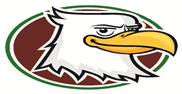 2019-20204th Grade Supply ListMARKERS – Crayola, Washable, Classic Colors (10 ct)					1 packGLUE STICK – Elmer’s, .77 oz								12 sticksSCISSORS – Fiskars, 5” sharp tip								1 pairPENCILS – No. 2 (sharpened)	- Ticonderoga preferred					36 pencilsCOLORED PENCILS – Crayola, Sharpened, 12 pack					1 boxPAPERMATE FLAIR PENS – any color ink							1 packDRY ERASE MARKERS – Thin Tip – 4 pack						1 packHIGHLIGHTER – thin tip, any color							2 eachNOTEBOOK (FILLER) PAPER – Wide-Ruled, 100 sheets					1 packCOMPOSITION BOOK	 - “Marble” cover, Wide-Ruled, 100 sheets			5 notebooksINDEX CARDS – 3x5, Ruled, 100 count, (Girls – white, Boys – colored)			2 packsDIVIDER TABS – 5 Subject, 3-Ring							1 setPENCIL POUCH w/ zipper – for 3 ring binder						1 eachPLASTIC FOLDER – 2 pocket w/ prongs, plain/no design: yellow, red, blue, green, purple	1 each1 ½” 3-RING BINDER – HARD COVER – ANY COLOR – CLEAR COVER (View-Thru)		2 bindersANTISEPTIC WIPES – Clorox								1 containerTISSUES											2 boxesHEADPHONES OR EARBUDS – labeled w/ name						1 pairFLASH DRIVE – 1GB									1 eachSTICKY NOTES – medium size, 3x3, any color						1 packageBoys - HAND SANITIZER – 8 oz.								1 bottleBoys – ZIPLOC BAGS – Gallon Size							1 boxGirls – ZIPLOC BAGS – Quart Size							1 boxGirls – BABY WIPES									1 pack**Additional Supplies may be requested by your child’s teacher throughout the year.